说明：研究生论文开题申请、考核安排及结果报送应通过数字交大在线流程（https://my.stju.edu.cn，办事大厅--研究生--论文开题）进行，评审表由答辩秘书在考试安排环节通过流程系统下载，无需使用本表格。特殊情况下（如论文涉密），经研究生院同意，可用此表完成线下开题报告评审及记录，并由院系教务在考核完成后一周内将考核结果报送研究生院培养办；本表由院系负责存档。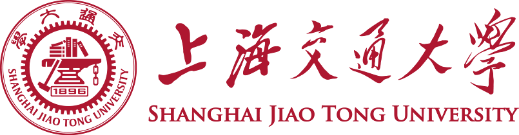 研究生论文开题评审表Graduate Thesis Proposal Review研究生论文开题评审表Graduate Thesis Proposal Review研究生论文开题评审表Graduate Thesis Proposal Review姓名Name院系School学号 Student ID专业Major入学日期Enrollment Date国籍Nationality导师Supervisor培养层次Program Enrolled预期毕业日期
Expected Graduation DateEmail电话 Mobile论文题目Thesis Title培养计划课程学习完成情况培养计划课程学习完成情况培养计划课程学习完成情况培养计划课程学习完成情况培养计划课程学习完成情况导师评价：请对研究生开题报告规范性，论文选题的学术性（学术型）、实践性或实用性（专业型）、前沿性，研究方案的可行性等进行评述。Please comment on the thesis/dissertation proposal.请对研究生学业进展、研究能力、治学态度的综合评价。Please comment on the academic progress, research potential, altitude of the graduate student.签名Signature：                                          日期Date:           导师评价：请对研究生开题报告规范性，论文选题的学术性（学术型）、实践性或实用性（专业型）、前沿性，研究方案的可行性等进行评述。Please comment on the thesis/dissertation proposal.请对研究生学业进展、研究能力、治学态度的综合评价。Please comment on the academic progress, research potential, altitude of the graduate student.签名Signature：                                          日期Date:           导师评价：请对研究生开题报告规范性，论文选题的学术性（学术型）、实践性或实用性（专业型）、前沿性，研究方案的可行性等进行评述。Please comment on the thesis/dissertation proposal.请对研究生学业进展、研究能力、治学态度的综合评价。Please comment on the academic progress, research potential, altitude of the graduate student.签名Signature：                                          日期Date:           导师评价：请对研究生开题报告规范性，论文选题的学术性（学术型）、实践性或实用性（专业型）、前沿性，研究方案的可行性等进行评述。Please comment on the thesis/dissertation proposal.请对研究生学业进展、研究能力、治学态度的综合评价。Please comment on the academic progress, research potential, altitude of the graduate student.签名Signature：                                          日期Date:           导师评价：请对研究生开题报告规范性，论文选题的学术性（学术型）、实践性或实用性（专业型）、前沿性，研究方案的可行性等进行评述。Please comment on the thesis/dissertation proposal.请对研究生学业进展、研究能力、治学态度的综合评价。Please comment on the academic progress, research potential, altitude of the graduate student.签名Signature：                                          日期Date:           专家组评审意见：专家组评审结论： ○ 论文开题通过    ○ 论文开题不通过专家组成员Committee Members（3-5人）专家组组长签名：                                         日期：         专家组评审意见：专家组评审结论： ○ 论文开题通过    ○ 论文开题不通过专家组成员Committee Members（3-5人）专家组组长签名：                                         日期：         专家组评审意见：专家组评审结论： ○ 论文开题通过    ○ 论文开题不通过专家组成员Committee Members（3-5人）专家组组长签名：                                         日期：         专家组评审意见：专家组评审结论： ○ 论文开题通过    ○ 论文开题不通过专家组成员Committee Members（3-5人）专家组组长签名：                                         日期：         专家组评审意见：专家组评审结论： ○ 论文开题通过    ○ 论文开题不通过专家组成员Committee Members（3-5人）专家组组长签名：                                         日期：         院系意见School Review○ 通过 Pass。○ 不通过 Fail。        ○ 建议下次重新开题 Retake the thesis/dissertation proposal next semester (仅限第一次开题未通过时)        ○ 建议转为硕士生培养 Transfer to master program (仅限博士生第二次开题未通过时)        ○ 建议退学 Suggest to withdraw from the university主管领导签字Signature                    盖章Stamp         日期Date:    院系意见School Review○ 通过 Pass。○ 不通过 Fail。        ○ 建议下次重新开题 Retake the thesis/dissertation proposal next semester (仅限第一次开题未通过时)        ○ 建议转为硕士生培养 Transfer to master program (仅限博士生第二次开题未通过时)        ○ 建议退学 Suggest to withdraw from the university主管领导签字Signature                    盖章Stamp         日期Date:    院系意见School Review○ 通过 Pass。○ 不通过 Fail。        ○ 建议下次重新开题 Retake the thesis/dissertation proposal next semester (仅限第一次开题未通过时)        ○ 建议转为硕士生培养 Transfer to master program (仅限博士生第二次开题未通过时)        ○ 建议退学 Suggest to withdraw from the university主管领导签字Signature                    盖章Stamp         日期Date:    院系意见School Review○ 通过 Pass。○ 不通过 Fail。        ○ 建议下次重新开题 Retake the thesis/dissertation proposal next semester (仅限第一次开题未通过时)        ○ 建议转为硕士生培养 Transfer to master program (仅限博士生第二次开题未通过时)        ○ 建议退学 Suggest to withdraw from the university主管领导签字Signature                    盖章Stamp         日期Date:    院系意见School Review○ 通过 Pass。○ 不通过 Fail。        ○ 建议下次重新开题 Retake the thesis/dissertation proposal next semester (仅限第一次开题未通过时)        ○ 建议转为硕士生培养 Transfer to master program (仅限博士生第二次开题未通过时)        ○ 建议退学 Suggest to withdraw from the university主管领导签字Signature                    盖章Stamp         日期Date:    备注：备注：备注：备注：备注：